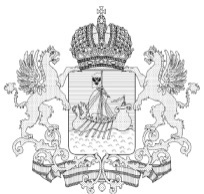 ДЕПАРТАМЕНТ ПО ТРУДУ И СОЦИАЛЬНОЙ ЗАЩИТЕ НАСЕЛЕНИЯ КОСТРОМСКОЙ ОБЛАСТИПРИКАЗот «19» октября 2022 года  №   2216г. КостромаО внесении изменений в приказ департамента по труду и социальной защите населения Костромской области от 29.12.2017 № 897В целях реализации Закона Костромской области от 27 октября     2014 года № 575-5-ЗКО «О социальном обслуживании граждан в Костромской области» ПРИКАЗЫВАЮ:1. Внести в порядок предоставления социальных услуг поставщиками социальных услуг в Костромской области (приложение     № 1), утвержденный приказом департамента по труду и социальной защите населения Костромской области от 29 декабря 2017 года № 897 «Об утверждении порядка предоставления социальных услуг поставщиками социальных услуг в Костромской области» (в редакции приказов департамента по труду и социальной защите населения Костромской области от 27.06.2019 № 448, от 19.07.2019  № 530,               от 21.08. 2019 № 623, от 30.06.2020 № 523,  от 23.07.2021 № 627,                 от 14.01.2022  № 11),  следующие изменения:	1) в подпунктах 2, 3 пункта 3.1. слова «индивидуальной программой получателя социальных услуг» заменить словами «индивидуальной программой предоставления  социальных услуг »;	2)  дополнить пунктом 3.2 следующего содержания:	«3.2. Социальные услуги гражданам пожилого возраста и инвалидам предоставляются с учетом  уровня нуждаемости в постороннем уходе или группы индивидуальной потребности в услугах, установленных   в соответствии с порядком определения индивидуальной потребности в социальных услугах граждан пожилого возраста и инвалидов, нуждающихся в социальном обслуживании, на территории Костромской области, утвержденным приказом департамента по труду и социальной защите населения Костромской области от 19 июля 2019 года № 526         «О порядке определения индивидуальной потребности в социальных услугах граждан пожилого возраста и инвалидов, нуждающихся в социальном обслуживании, на территории Костромской области» (далее － Порядок определения индивидуальной потребности)»;	3)   подпункт  1 пункта 4 изложить в следующей редакции:	«1) во внеочередном порядке:в стационарной и полустационарной формах социального обслуживания и на дому:инвалидам Великой Отечественной войны и инвалидам боевых действий, участникам Великой Отечественной войны из числа лиц, указанных в подпункте 1 пункта 1 статьи 2 Федерального закона                от 12 января 1995 года № 5-ФЗ «О ветеранах»;лицам, награжденным знаком «Жителю блокадного Ленинграда»;военнослужащим и лицам рядового и начальствующего состава органов внутренних дел, Государственной противопожарной службы, учреждений и органов уголовно-исполнительной системы, ставшим инвалидами вследствие ранения, контузии или увечья, полученных при исполнении обязанностей военной службы (служебных обязанностей);проживающим на территории Российской Федерации бывшим несовершеннолетним узникам концлагерей, гетто, других мест принудительного содержания, созданных фашистами и их союзниками в период Второй мировой войны;гражданам пожилого возраста и инвалидам из числа семей военнослужащих в   период прохождения военнослужащими военной службы по мобилизации;в форме социального обслуживания на дому:супруге (супругу) погибшего (умершего) инвалида Великой Отечественной войны и инвалида боевых действий, участника Великой Отечественной войны, ветерана боевых действий, военнослужащего, лица рядового и начальствующего состава органов внутренних дел, Государственной противопожарной службы, учреждений и органов уголовно-исполнительной системы и органов государственной безопасности, погибшего при исполнении обязанностей военной службы (служебных обязанностей), военнослужащего, погибшего в плену, признанного в установленном порядке пропавшим без вести в районах боевых действий (со времени исключения указанного военнослужащего из списков воинских частей), погибшего в Великой Отечественной войне, лица из числа личного состава групп самозащиты объектовых и аварийных команд местной противовоздушной обороны, а также погибшего работника госпиталей и больниц города Ленинграда, состоявшей (состоявшему) на его иждивении и получающей (получающему) пенсию по случаю потери кормильца (имеющей (имеющему) право на ее получение);военнослужащим, в том числе уволенным в запас (отставку), проходившим военную службу в воинских частях, учреждениях, военно-учебных заведениях, не входивших в состав действующей армии, в период с 22 июня 1941 года по 3 сентября 1945 года не менее шести месяцев;военнослужащим, награжденным орденами или медалями СССР за службу в указанный период; лицам, работавшим в период Великой Отечественной войны на объектах противовоздушной обороны, местной противовоздушной обороны, строительстве оборонительных сооружений, военно-морских баз, аэродромов и других военных объектов в пределах тыловых границ действующих фронтов, операционных зон действующих флотов, на прифронтовых участках железных и автомобильных дорог, членам экипажей судов транспортного флота, интернированных в начале Великой Отечественной войны в портах других государств, членам семей погибших в Великой Отечественной войне лиц из числа личного состава групп самозащиты объектовых и аварийных команд местной противовоздушной обороны, а также членам семей погибших работников госпиталей и больниц города Ленинграда, членам семей военнослужащих, погибших в плену, признанных в установленном порядке пропавшими без вести в районах боевых действий, со времени исключения указанных военнослужащих из списков воинских частей;гражданам старшего поколения в возрасте от 65 лет и старше, проживающим на территории Костромской области;в стационарной форме социального обслуживания:лицам, постоянно проживающим на территории Костромской области, проработавшим в тылу в период с 22 июня 1941 года по 9 мая 1945 года не менее шести месяцев, исключая период работы на временно оккупированных территориях СССР, либо награжденным орденами или медалями СССР за самоотверженный труд в период Великой Отечественной войны, реабилитированным лицам и лицам, признанным пострадавшими от политических репрессий;гражданам старшего поколения в возрасте от 65 лет и старше, проживающим на территории Костромской области;»;	4) в пункте 6:подпункт 6 изложить в следующей редакции:	«6) акта оценки условий жизнедеятельности гражданина и обстоятельств, которые ухудшают или могут ухудшить условия его жизнедеятельности, составленного организацией (организациями), которые находится в ведении уполномоченного органа и которым  предоставлены полномочия на признание граждан нуждающимися в социальном обслуживании и составление индивидуальной программы предоставления социальных услуг   (далее - уполномоченные организации, организация), за исключением граждан пожилого возраста и инвалидов;»;дополнить подпунктом 7 следующего содержания:«7. справки о заключении брака (если гражданин относится к категории, указанной в подпункте 4 пункта 8.1. настоящего Порядка).»;дополнить подпунктом 8 следующего содержания:	«8. анкеты-опросника по определению индивидуальной потребности в социальном обслуживании (для граждан пожилого возраста и инвалидов), составленной в соответствии с Порядком  определения индивидуальной потребности.»;5) пункт 8.1 дополнить подпунктами 3, 4 следующего содержания:	«3) гражданам, отнесенным в соответствии с  Порядком определения индивидуальной потребности к третьему уровню нуждаемости в постороннем уходе, не состоящим в браке и не имеющим близких родственников или воспитанников, обязанных по закону содержать их и оказывать необходимую помощь;4) гражданам, отнесенным в соответствии с Порядком  определения индивидуальной потребности к третьему уровню нуждаемости в постороннем уходе, не имеющим близких родственников или воспитанников, обязанных по закону содержать их и оказывать необходимую помощь, и состоящим в браке с неработающим гражданином, достигшим возраста, дающего право на страховую пенсию по старости в соответствии с частью 1 статьи 8 Федерального закона от    28 декабря 2013 года № 400-ФЗ «О страховых пенсиях», или инвалидом, не имеющим близких родственников или воспитанников, обязанных по закону содержать их и оказывать необходимую помощь.»;6) подпункт 5   пункта 13 изложить в следующей редакции:«5) предоставлять уполномоченному органу информацию для формирования регистра получателей социальных услуг;»;7) пункт  17 изложить в следующей редакции:	«17. Граждане принимаются в организации социального обслуживания, которые включены в реестр поставщиков социальных услуг Костромской области, на основании индивидуальных программ  предоставления социальных услуг, выданных уполномоченными организациями,  с приложением предусмотренных разделом 6 настоящего Порядка документов по формам социального обслуживания (за исключением предоставления срочных социальных услуг).Прием граждан в стационарные организации социального обслуживания, находящиеся в ведении Костромской области, на стационарное социальное обслуживание осуществляется на основании направления (путевки), выданного уполномоченным органом.К направлению (путевке) прилагаются документы, предусмотренные главами 2, 3 раздела 6 настоящего Порядка, и индивидуальная программа предоставления социальных услуг, выданная уполномоченной организацией.»;8)   пункт   22 изложить в следующей редакции:«22. При принятии граждан на социальное обслуживание на дому уполномоченная организация  в течение 3 рабочих дней со дня регистрации заявления гражданина  организует обследование условий проживания заявителя с целью оценки условий жизнедеятельности гражданина, а также обстоятельств, которые ухудшают или могут ухудшить условия его жизнедеятельности, с последующим составлением акта оценки условий жизнедеятельности гражданина и обстоятельств, которые ухудшают или могут ухудшить условия его жизнедеятельности, за исключением граждан пожилого возраста и инвалидов.	Определение индивидуальной потребности в социальных услугах граждан пожилого возраста и инвалидов осуществляется в соответствии с  Порядком определения индивидуальной потребности.»;9) пункт   39  изложить в следующей редакции:	«39. При принятии граждан на стационарное социальное обслуживание уполномоченная организация в течение 3 рабочих дней со дня регистрации заявления гражданина  организует обследование условий проживания заявителя с целью оценки условий жизнедеятельности гражданина, а также обстоятельств, которые ухудшают или могут ухудшить условия его жизнедеятельности, с последующим составлением акта оценки условий жизнедеятельности гражданина и обстоятельств, которые ухудшают или могут ухудшить условия его жизнедеятельности, за исключением граждан пожилого возраста и инвалидов. Определение индивидуальной потребности в социальных услугах граждан пожилого возраста и инвалидов осуществляется в соответствии с  Порядком определения индивидуальной потребности.»;10)   пункт 40 изложить в следующей редакции:«40.Социальные услуги предоставляются поставщиками социальных услуг получателям социальных услуг в соответствии с индивидуальными программами предоставления социальных услуг на основании договора о предоставлении социальных услуг, заключенного получателями социальных услуг или их законными представителями, в течение суток с даты представления индивидуальной программы предоставления социальных услуг поставщику социальных услуг (за исключением срочных социальных услуг).»;11) пункт 40.2 изложить в следующей редакции: «40.2. Предоставление срочных социальных услуг осуществляется в сроки, обусловленные нуждаемостью гражданина, без составления индивидуальной программы предоставления социальных услуг и без заключения договора о предоставлении социальных услуг.»;12) подпункт 12 пункта 41 изложить следующей редакции:	«12) акт оценки условий жизнедеятельности гражданина и обстоятельств, которые ухудшают или могут ухудшить условия его жизнедеятельности, составленный уполномоченной организацией, за исключением граждан пожилого возраста и инвалидов, или  анкета-опросник  по определению индивидуальной потребности в социальном обслуживании (для граждан пожилого возраста и инвалидов), составленная в соответствии с Порядком  определения индивидуальной потребности.»;13) в пункте 42:в абзаце седьмом подпункта 3 слова «с национальным календарем профилактических прививок и календарем профилактических прививок по эпидемическим показаниям, утвержденным приказом Министерства здравоохранения Российской Федерации от 21 марта 2014 года № 125н «Об утверждении национального календаря профилактических прививок и календаря профилактических прививок по эпидемическим показаниям» заменить словами «с национальным календарем профилактических прививок и календарем профилактических прививок по эпидемическим показаниям, утвержденных приказом Министерства здравоохранения Российской Федерации от  6 декабря 2021 года № 1122н «Об утверждении национального календаря профилактических прививок, календаря профилактических прививок по эпидемическим показаниям и порядка проведения профилактических прививок»;дополнить подпунктом 15 следующего содержания:	«15) анкета-опросник  по определению индивидуальной потребности в социальном обслуживании, составленная в соответствии с Порядком  определения индивидуальной потребности.»;14) пункт  47 дополнить подпунктом 13 следующего содержания:	«13) анкета-опросник  по определению индивидуальной потребности в социальном обслуживании, составленная в соответствии с Порядком  определения индивидуальной потребности.»;	15) в абзаце восьмом пункта 50 слова «уполномоченного органа» заменить словами «уполномоченной организации»;	16) в Стандартах социальных услуг, предоставляемых в стационарной форме поставщиками социальных услуг в Костромской области (приложение № 1):пункт 1.14 изложить в следующей редакции: «   »;дополнить пунктом 1.20 следующего содержания:« »;дополнить пунктом 3.7 следующего содержания:«   »;дополнить пунктом 4.5 следующего содержания: «   »;17) в Стандартах социальных услуг, предоставляемых в полустационарной форме поставщиками социальных услуг в Костромской области (приложение № 2):столбец 5 пункта 1.1 изложить в следующей редакции:	«509,61 (комплексные центры социального обслуживания населения, центры социального обслуживания граждан пожилого возраста и инвалидов (далее - комплексные центры); при использовании стационарозамещающей технологии социального обслуживания «Сопровождаемое проживание инвалидов, в том числе для проживания малыми группами в отдельных жилых помещениях»; дневные центры для людей с функциональными дефицитами и начальной стадией возраст-ассоциированных когнитивных нарушений»);            столбец 5 пункта 1.2 изложить в следующей редакции:«169,141 (комплексные центры;  при использовании стационарозамещающей технологии социального обслуживания «Сопровождаемое проживание инвалидов, в том числе для проживания малыми группами в отдельных жилых помещениях»; дневные центры для людей с функциональными дефицитами и начальной стадией возраст-ассоциированных когнитивных нарушений»);                        столбец 5 пункта 1.3 изложить в следующей редакции:«169,14 (комплексные центры;  при использовании стационарозамещающей технологии социального обслуживания «Сопровождаемое проживание инвалидов, в том числе для проживания малыми группами в отдельных жилых помещениях»; дневные центры для людей с функциональными дефицитами и начальной стадией возраст-ассоциированных когнитивных нарушений»);                                   пункт  1.4 изложить в следующей редакции:«   »;пункт  1.5 изложить в следующей редакции: »;столбец 5 пункта 1.6 изложить в следующей редакции:«132,27 (комплексные центры; дневные центры для людей с функциональными дефицитами и начальной стадией возраст-ассоциированных когнитивных нарушений»);     дополнить пунктами 1.7, 1.8 следующего содержания:« »;столбец 5 пункта 2.1 изложить в следующей редакции:«448,11 (комплексные центры;  при использовании стационарозамещающей технологии социального обслуживания «Сопровождаемое проживание инвалидов, в том числе для проживания малыми группами в отдельных жилых помещениях»; дневные центры для людей с функциональными дефицитами и начальной стадией возраст-ассоциированных когнитивных нарушений»);столбец 5 пункта 2.2 изложить в следующей редакции:«169,14 (комплексные центры;  при использовании стационарозамещающей технологии социального обслуживания «Сопровождаемое проживание инвалидов, в том числе для проживания малыми группами в отдельных жилых помещениях»; дневные центры для людей с функциональными дефицитами и начальной стадией возраст-ассоциированных когнитивных нарушений»);столбец 5 пункта 2.3 изложить в следующей редакции:«448,11(комплексные центры;  при использовании стационарозамещающей технологии социального обслуживания «Сопровождаемое проживание инвалидов, в том числе для проживания малыми группами в отдельных жилых помещениях»; дневные центры для людей с функциональными дефицитами и начальной стадией возраст-ассоциированных когнитивных нарушений»);столбец 5 пункта 2.4 изложить в следующей редакции:«164,01(комплексные центры;  при использовании стационарозамещающей технологии социального обслуживания «Сопровождаемое проживание инвалидов, в том числе для проживания малыми группами в отдельных жилых помещениях»; дневные центры для людей с функциональными дефицитами и начальной стадией возраст-ассоциированных когнитивных нарушений»);столбец 5 пункта 2.5 изложить в следующей редакции:«21,34 (комплексные центры;  при использовании стационарозамещающей технологии социального обслуживания «Сопровождаемое проживание инвалидов, в том числе для проживания малыми группами в отдельных жилых помещениях»; дневные центры для людей с функциональными дефицитами и начальной стадией возраст-ассоциированных когнитивных нарушений»);столбец 5 пункта 2.6 изложить в следующей редакции:«231,38 (комплексные центры; дневные центры для людей с функциональными дефицитами и начальной стадией возраст-ассоциированных когнитивных нарушений»);столбец 5 пункта 3.1 изложить в следующей редакции:«12,13 (комплексные центры;  при использовании стационарозамещающей технологии социального обслуживания «Сопровождаемое проживание инвалидов, в том числе для проживания малыми группами в отдельных жилых помещениях»; дневные центры для людей с функциональными дефицитами и начальной стадией возраст-ассоциированных когнитивных нарушений»);столбец 5 пункта 3.2 изложить в следующей редакции:«12,13 (комплексные центры;  при использовании стационарозамещающей технологии социального обслуживания «Сопровождаемое проживание инвалидов, в том числе для проживания малыми группами в отдельных жилых помещениях»; дневные центры для людей с функциональными дефицитами и начальной стадией возраст-ассоциированных когнитивных нарушений»);  столбец 5 пункта 3.3 изложить в следующей редакции:«12,13 (комплексные центры;  при использовании стационарозамещающей технологии социального обслуживания «Сопровождаемое проживание инвалидов, в том числе для проживания малыми группами в отдельных жилых помещениях»; дневные центры для людей с функциональными дефицитами и начальной стадией возраст-ассоциированных когнитивных нарушений»); столбец 5 пункта 3.4 изложить в следующей редакции:«12,13 (комплексные центры;  при использовании стационарозамещающей технологии социального обслуживания «Сопровождаемое проживание инвалидов, в том числе для проживания малыми группами в отдельных жилых помещениях»);столбец 5 пункта 4.1 изложить в следующей редакции:«59,31 (комплексные центры;  при использовании стационарозамещающей технологии социального обслуживания «Сопровождаемое проживание инвалидов, в том числе для проживания малыми группами в отдельных жилых помещениях»; дневные центры для людей с функциональными дефицитами и начальной стадией возраст-ассоциированных когнитивных нарушений»); дополнить пунктом 4.4 следующего содержания: « »;столбец 5 пункта 5.1 изложить в следующей редакции:«18,2 (комплексные центры;  при использовании стационарозамещающей технологии социального обслуживания «Сопровождаемое проживание инвалидов, в том числе для проживания малыми группами в отдельных жилых помещениях»; дневные центры для людей с функциональными дефицитами и начальной стадией возраст-ассоциированных когнитивных нарушений»);  столбец 5 пункта 5.2 изложить в следующей редакции:«12,13 (комплексные центры;  при использовании стационарозамещающей технологии социального обслуживания «Сопровождаемое проживание инвалидов, в том числе для проживания малыми группами в отдельных жилых помещениях»; дневные центры для людей с функциональными дефицитами и начальной стадией возраст-ассоциированных когнитивных нарушений»); столбец 5 пункта 5.3 изложить в следующей редакции:«41 (комплексные центры;  при использовании стационарозамещающей технологии социального обслуживания «Сопровождаемое проживание инвалидов, в том числе для проживания малыми группами в отдельных жилых помещениях»; дневные центры для людей с функциональными дефицитами и начальной стадией возраст-ассоциированных когнитивных нарушений»);столбец 5 пункта 6.1 изложить в следующей редакции:«2,41 (комплексные центры;  при использовании стационарозамещающей технологии социального обслуживания «Сопровождаемое проживание инвалидов, в том числе для проживания малыми группами в отдельных жилых помещениях»; дневные центры для людей с функциональными дефицитами и начальной стадией возраст-ассоциированных когнитивных нарушений»);столбец 5 пункта 6.2 изложить в следующей редакции:«3,14 (комплексные центры;  при использовании стационарозамещающей технологии социального обслуживания «Сопровождаемое проживание инвалидов, в том числе для проживания малыми группами в отдельных жилых помещениях»; дневные центры для людей с функциональными дефицитами и начальной стадией возраст-ассоциированных когнитивных нарушений»);столбец 5 пункта 7.1 изложить в следующей редакции:«218,4; (комплексные центры;  при использовании стационарозамещающей технологии социального обслуживания «Сопровождаемое проживание инвалидов, в том числе для проживания малыми группами в отдельных жилых помещениях»;  	18) в Стандарте предоставления социально-медицинской услуги по присмотру и уходу за гражданами пожилого возраста и инвалидами, относящимися к 4, 5 группе ухода, в форме социального обслуживания на дому (приложение № 5):  	заголовок  изложить в следующей редакции:«Стандарт предоставления услуги по присмотру и уходу за гражданами пожилого возраста и инвалидами, относящимися в соответствии с Порядком определения индивидуальной потребности к  второму-третьему уровням нуждаемости в постороннем уходе, в форме социального обслуживания на дому»; в столбце 3 подпункта 1.2 слова   «Норма времени - 4 группа ухода до 45 минут, 5 группа ухода - до 90 минут.» заменить словами    «Норма времени   для получателей социальных услуг, отнесенных в соответствии с Порядком определения индивидуальной потребности ко второму уровню нуждаемости в постороннем уходе (далее –уровень нуждаемости),  - до 45 минут, для получателей социальных услуг, отнесенных в соответствии с Порядком определения индивидуальной потребности к третьему уровню нуждаемости, - до 90 минут.»;в столбце 3 подпункта 1.3 слова «Норма времени - 4 группа ухода - до 20 минут, 5 группа ухода - до 30 минут.» заменить словами    «Норма времени   для получателей социальных услуг, отнесенных   ко второму уровню нуждаемости,  - до 20 минут, для получателей социальных услуг, отнесенных   к третьему уровню нуждаемости, -  до 30 минут.»;в столбце 3 подпункта 2.1 слова «Норма времени - 4 группа ухода до 10 минут, 5 группа ухода - до 15 минут.» заменить словами    «Норма времени   для получателей социальных услуг, отнесенных  ко второму уровню нуждаемости, - до 10 минут, для получателей социальных услуг, отнесенных   к третьему уровню нуждаемости, -  до 15 минут.»;в столбце 3 подпункта 2.3 слова  «Норма времени - 4 группа ухода до 10 минут, 5 группа ухода - до 15 минут.» заменить словами    «Норма времени   для получателей социальных услуг, отнесенных   ко второму уровню нуждаемости,  - до 10 минут, для получателей социальных услуг, отнесенных в соответствии с Порядком определения индивидуальной потребности к третьему уровню нуждаемости, -  до 15 минут.»;в столбце 3 подпункта 2.8 слова  «Норма времени - 4 группа ухода до 10 минут, 5 группа ухода - до 15 минут.» заменить словами    «Норма времени   для получателей социальных услуг, отнесенных   ко второму уровню нуждаемости, - до 10 минут, для получателей социальных услуг, отнесенных   к третьему уровню нуждаемости, -  до 15 минут.»;в столбце 3 подпункта 2.11 слова  «Норма времени - 4 группа ухода до 5 минут, 5 группа ухода - до 10 минут.» заменить словами «Норма времени   для получателей социальных услуг, отнесенных ко второму уровню нуждаемости,  - до 5 минут, для получателей социальных услуг, отнесенных   к третьему уровню нуждаемости, -  до 10 минут.»;в столбце 3 подпункта 2.12 слова «4 группа ухода до 30 минут.» заменить словами «Для получателей социальных услуг, отнесенных   ко второму уровню нуждаемости, - до 30 минут.»;в столбце 3 подпункта 2.13 слова «Норма времени - 4 группа ухода до 30 минут, 5 группа ухода - до 40 минут.» заменить словами «Норма времени   для получателей социальных услуг, отнесенных   ко второму уровню нуждаемости, - до 30 минут, для получателей социальных услуг, отнесенных   к третьему уровню нуждаемости, -  до 40 минут.»;в столбце 3 подпункта 2.14 слова «Норма времени - 5 группа ухода до 40 минут» заменить словами «Норма времени   для получателей социальных услуг, отнесенных  к третьему уровню нуждаемости  до 40 минут.»; в столбце 3 подпункта 2.21 слова   «5 группа ухода» заменить словами   «Для получателей социальных услуг, отнесенных к 3 уровню нуждаемости.».	19) Стандарт предоставления социально-медицинской услуги по присмотру и уходу за гражданами пожилого возраста и инвалидами, относящимися к 4, 5 группе ухода, в форме социального обслуживания на дому (приложение № 5) изложить в новой редакции, согласно приложению к настоящему приказу. 2. Настоящий приказ вступает в силу со дня его официального опубликования,  за исключением подпункта 19 пункта 1 настоящего приказа, для которого установлен иной срок вступления в силу.Подпункт 19 пункта 1 настоящего приказа вступает в силу                  с 1 января 2023 года.Директор  департамента                                                                Е.А. ВасильковаСТАНДАРТ предоставления  услуги по присмотру и уходу за гражданами пожилого возраста  и инвалидами в форме социального обслуживания на домустолбец 5 пункта 5.1 изложить в следующей редакции:«18,2 (комплексные центры;  при использовании стационарозамещающей технологии социального обслуживания «Сопровождаемое проживание инвалидов, в том числе для проживания малыми группами в отдельных жилых помещениях»; дневные центры для людей с функциональными дефицитами и начальной стадией возраст-ассоциированных когнитивных нарушений»);  столбец 5 пункта 5.2 изложить в следующей редакции:«12,13 (комплексные центры;  при использовании стационарозамещающей технологии социального обслуживания «Сопровождаемое проживание инвалидов, в том числе для проживания малыми группами в отдельных жилых помещениях»; дневные центры для людей с функциональными дефицитами и начальной стадией возраст-ассоциированных когнитивных нарушений»); столбец 5 пункта 5.3 изложить в следующей редакции:«41 (комплексные центры;  при использовании стационарозамещающей технологии социального обслуживания «Сопровождаемое проживание инвалидов, в том числе для проживания малыми группами в отдельных жилых помещениях»; дневные центры для людей с функциональными дефицитами и начальной стадией возраст-ассоциированных когнитивных нарушений»);столбец 5 пункта 6.1 изложить в следующей редакции:«2,41 (комплексные центры;  при использовании стационарозамещающей технологии социального обслуживания «Сопровождаемое проживание инвалидов, в том числе для проживания малыми группами в отдельных жилых помещениях»; дневные центры для людей с функциональными дефицитами и начальной стадией возраст-ассоциированных когнитивных нарушений»);столбец 5 пункта 6.2 изложить в следующей редакции:«3,14 (комплексные центры;  при использовании стационарозамещающей технологии социального обслуживания «Сопровождаемое проживание инвалидов, в том числе для проживания малыми группами в отдельных жилых помещениях»; дневные центры для людей с функциональными дефицитами и начальной стадией возраст-ассоциированных когнитивных нарушений»);столбец 5 пункта 7.1 изложить в следующей редакции:«218,4; (комплексные центры;  при использовании стационарозамещающей технологии социального обслуживания «Сопровождаемое проживание инвалидов, в том числе для проживания малыми группами в отдельных жилых помещениях»;  	18) в Стандарте предоставления социально-медицинской услуги по присмотру и уходу за гражданами пожилого возраста и инвалидами, относящимися к 4, 5 группе ухода, в форме социального обслуживания на дому (приложение № 5):  	заголовок  изложить в следующей редакции:«Стандарт предоставления услуги по присмотру и уходу за гражданами пожилого возраста и инвалидами, относящимися в соответствии с Порядком определения индивидуальной потребности к  второму-третьему уровням нуждаемости в постороннем уходе, в форме социального обслуживания на дому»; в столбце 3 подпункта 1.2 слова   «Норма времени - 4 группа ухода до 45 минут, 5 группа ухода - до 90 минут.» заменить словами    «Норма времени   для получателей социальных услуг, отнесенных в соответствии с Порядком определения индивидуальной потребности ко второму уровню нуждаемости в постороннем уходе (далее –уровень нуждаемости),  - до 45 минут, для получателей социальных услуг, отнесенных в соответствии с Порядком определения индивидуальной потребности к третьему уровню нуждаемости, - до 90 минут.»;в столбце 3 подпункта 1.3 слова «Норма времени - 4 группа ухода - до 20 минут, 5 группа ухода - до 30 минут.» заменить словами    «Норма времени   для получателей социальных услуг, отнесенных   ко второму уровню нуждаемости,  - до 20 минут, для получателей социальных услуг, отнесенных   к третьему уровню нуждаемости, -  до 30 минут.»;в столбце 3 подпункта 2.1 слова «Норма времени - 4 группа ухода до 10 минут, 5 группа ухода - до 15 минут.» заменить словами    «Норма времени   для получателей социальных услуг, отнесенных  ко второму уровню нуждаемости, - до 10 минут, для получателей социальных услуг, отнесенных   к третьему уровню нуждаемости, -  до 15 минут.»;в столбце 3 подпункта 2.3 слова  «Норма времени - 4 группа ухода до 10 минут, 5 группа ухода - до 15 минут.» заменить словами    «Норма времени   для получателей социальных услуг, отнесенных   ко второму уровню нуждаемости,  - до 10 минут, для получателей социальных услуг, отнесенных в соответствии с Порядком определения индивидуальной потребности к третьему уровню нуждаемости, -  до 15 минут.»;в столбце 3 подпункта 2.8 слова  «Норма времени - 4 группа ухода до 10 минут, 5 группа ухода - до 15 минут.» заменить словами    «Норма времени   для получателей социальных услуг, отнесенных   ко второму уровню нуждаемости, - до 10 минут, для получателей социальных услуг, отнесенных   к третьему уровню нуждаемости, -  до 15 минут.»;в столбце 3 подпункта 2.11 слова  «Норма времени - 4 группа ухода до 5 минут, 5 группа ухода - до 10 минут.» заменить словами «Норма времени   для получателей социальных услуг, отнесенных ко второму уровню нуждаемости,  - до 5 минут, для получателей социальных услуг, отнесенных   к третьему уровню нуждаемости, -  до 10 минут.»;в столбце 3 подпункта 2.12 слова «4 группа ухода до 30 минут.» заменить словами «Для получателей социальных услуг, отнесенных   ко второму уровню нуждаемости, - до 30 минут.»;в столбце 3 подпункта 2.13 слова «Норма времени - 4 группа ухода до 30 минут, 5 группа ухода - до 40 минут.» заменить словами «Норма времени   для получателей социальных услуг, отнесенных   ко второму уровню нуждаемости, - до 30 минут, для получателей социальных услуг, отнесенных   к третьему уровню нуждаемости, -  до 40 минут.»;в столбце 3 подпункта 2.14 слова «Норма времени - 5 группа ухода до 40 минут» заменить словами «Норма времени   для получателей социальных услуг, отнесенных  к третьему уровню нуждаемости  до 40 минут.»; в столбце 3 подпункта 2.21 слова   «5 группа ухода» заменить словами   «Для получателей социальных услуг, отнесенных к 3 уровню нуждаемости.».	19) Стандарт предоставления социально-медицинской услуги по присмотру и уходу за гражданами пожилого возраста и инвалидами, относящимися к 4, 5 группе ухода, в форме социального обслуживания на дому (приложение № 5) изложить в новой редакции, согласно приложению к настоящему приказу. 2. Настоящий приказ вступает в силу со дня его официального опубликования,  за исключением подпункта 19 пункта 1 настоящего приказа, для которого установлен иной срок вступления в силу.Подпункт 19 пункта 1 настоящего приказа вступает в силу                  с 1 января 2023 года.Директор  департамента                                                                Е.А. Василькова1.14.Обеспечение книгами, журналами, газетами, настольными играми Предусматривает   обеспечение инвентарем для настольных игр (шашки, шахматы и др.), книгами, журналами, газетами с учетом индивидуальной потребности получателя в данном виде социальной услуги.Одно обеспечение книгами, журналами, газетами, играми в день одного получателя социальных услуг - одна услуга.Книжный фонд - не менее 1 книги на одного получателя социальных услуг, подписка - не менее чем на 3 журнала (газеты), наличие не менее 3 комплектов настольных игр на 50 получателей социальных услуг.Периодичность предоставления услугиУслуга предоставляется до 5 раз в неделю, 1 раз в деньЕдиница социальной услуги   - одна  выдача одному получателю социальных услуг.В срок, определенный индивидуальной программой получателя социальных услугВ домах-интернатах – 77,35;в психоневрологических интернатах (психоневрологическое отделение дома-интерната для престарелых и инвалидов) – 55,68;в комплексных центрах – 175,06;в детском доме-интернате для умственно отсталых детей – 91,25;в центрах помощи детям, оставшимся без попечения родителей – 91,25;в социально-реабилитационных центрах для несовершеннолетних -  91,25;в областном реабилитационном центре для детей и подростков – 91,25Основной персонал: воспитатель или социальный педагог, или культорганизатор, или библиотекарь.Персонал должен иметь профессиональную подготовку и соответствовать квалификационным требованиям, установленным для соответствующей профессии, специальности.Предоставление комфортных и оборудованных помещений для отдыха и досуга.Помещения обеспечиваются системами естественного и искусственного освещения.Специальное техническое оснащение: стеллажи для книг, книжные шкафы, стол рабочий для специалистов, стол рабочий на двух человек, стулья жесткие, стулья офисные, часы, шторы (жалюзи), стол, адаптированный для инвалидов-колясочников1. Полнота предоставления социальной услуги.2. Своевременность предоставления социальной услуги, в т.ч. с учетом степени нуждаемости получателя социальных услуг.3. Результативность (эффективность) предоставления социальной услуги:- материальная результативность;- нематериальная результативность1.20Помощь в приеме пищи (кормление)Состав социальной услуги:1) подготовка получателя социальной услуги к приему пищи: удобно усадить получателя социальной услуги (кормление осуществляется в сидячем или полусидящем положении - в зависимости от состояния получателя социальной услуги) и вымыть руки;2) подготовка приготовленной пищи и кухонных приборов, посуды (выбрать нужную посуду и столовые приборы) для приема пищи (кормления);3) подготовка места для приема пищи (стол, тумбочка, поднос),4) разогрев готовой пищи.5) подача одной порции блюда на стол;6) кормление получателя социальной услуги, который не может самостоятельно принимать пищу;7) мытье получателю социальной услуги рук, лица, полоскание ротовой полости;8) уборка места приема пищи, мытье использованной посуды и столовых приборов;9) контроль за соблюдением питьевого    режима (до 2 литров воды в сутки).Норма времени на предоставление социальной услуги - до 30 минут на одно кормление и до 7 минут на подачу напитка (питьевой воды). До 90 минут в сутки на одну услугу.Периодичность предоставления услуги:ежедневно при постоянном, временном (на срок, определенный индивидуальной программой) проживании или пять дней в неделю при пятидневном (в неделю) проживании в организации социального обслуживания.Услуга предоставляется для получателей социальных услуг, отнесенных в соответствии с Порядком определения индивидуальной потребности к первому-третьему уровням нуждаемости в постороннем уходе, ежедневно до 5 раз в день; для несовершеннолетнего получателя социальных услуг отделения милосердия - ежедневно и не менее 5 раз в день.Соблюдение питьевого режима - ежедневно до 4 раз в день.Единица услуги: кормление одного получателя социальных услуг в сутки  и подача напитка (питьевой воды) в течение дня - 1 услуга.В срок, определенный индивидуальной программой получателя социальных услугВ домах-интернатах – 2910;в психоневрологических интернатах (психоневрологическое отделение дома-интерната для престарелых и инвалидов) – 3466,5;в комплексных центрах - 2595;в детском доме-интернате для умственно отсталых детей – 2851,5;в центрах помощи детям, оставшимся без попечения родителей – 2546,4;в социально-реабилитационных центрах для несовершеннолетних- 2546,4в областном реабилитационном центре для детей и подростков – 2546,4Основной персонал: сиделка (помощник по уходу), официант, буфетчик или воспитатель.Персонал должен отвечать квалификационным требованиям, установленным для соответствующей профессии, специальности.Соблюдение требований к пищевой ценности (калорийности и содержанию основных пищевых веществ) рационов и режиму питания.Обеспечение санитарно-эпидемиологической безопасности питания и соблюдения требований, предъявляемых к доставке, хранению, приготовлению, реализации пищевых продуктов,Специальное техническое оснащение поставщика социальных услуг (оборудование, приборы, аппаратура и т.д.): пищеблок, столовая, буфет оборудованные мебелью, инвентарем и посудой в соответствии с нормативами, исправное холодильное, измерительное итехнологическое оборудование, моющие и дезинфицирующие средства, специальная одежда1. Полнота предоставления социальной услуги.2. Своевременность предоставления социальной услуги, в т.ч. с учетом степени нуждаемости получателя социальных услуг.3. Результативность (эффективность) предоставления социальной услуги:- материальная результативность;- нематериальная результативность3.7.Организация прохождения психолого-медико-педагогической комиссииСостав социальной услуги:подготовка документов получателя социальной услуги для предоставления в психолого-медико-педагогическую комиссию;предоставление документов получателя социальной услуги в психолого-медико-педагогическую комиссию. Запись на обследование проводится при подаче документов для проведения обследования.доставка получателя социальных услуг для проведения обследования; получение  заключения психолого-медико-педагогической комиссии.Единица услуги: получение заключение психолого-медико-педагогической комиссии. Предоставляется по мере необходимости.В срок, определенный индивидуальной программой получателя социальных услугВ детском доме-интернате для умственно отсталых детей – 130,20;в центрах помощи детям, оставшимся без попечения родителей – 115,74;в социально-реабилитационных центрах для несовершеннолетних - 104,17Предоставляется в целях своевременного выявления получателей социальных услуг с особенностями в физическом и (или) психическом развитии и (или) отклонениями в поведении, проведения их комплексного психолого-медикопедагогического обследования (далее - обследование) и подготовки по результатам обследования рекомендаций по оказанию им психолого-медико-педагогической помощи и организации их обучения и воспитания, а также подтверждения, уточнения или изменения ранее данных рекомендаций.1. Полнота предоставления социальной услуги.2. Своевременность предоставления социальной услуги, в т.ч. с учетом степени нуждаемости получателя социальных услуг.3. Результативность (эффективность) предоставления социальной услуги:- материальная результативность;- нематериальная результативность4.5.Организация досуга и отдыха (посещение театров, выставок, экскурсий, организация и проведение юбилеев, концертов художественной самодеятельности, спортивных мероприятий и других культурных мероприятий)В состав услуги входит: проведение разнообразных видов социокультурной деятельности; расширение общего и культурного кругозора.Организация и проведение социокультурных и спортивных  мероприятий (разработка сценария мероприятия,  подготовка реквизита, поощрительных призов (по необходимости), оформление места проведения мероприятия (по необходимости),  проведение мероприятия), организация посещений театров, выставок, экскурсий.Услуга предоставляется до 2-х  раз в неделю (группа не менее 5 человек либо индивидуальное занятие).  Норма времени на предоставление социальной услуги  в помещении поставщика социальных услуг - до 2 часов, при выездном мероприятии- до 3 часов.Единица социальной услуги - одна услуга для группы получателей социальных услуг либо для одного получателя - одно мероприятие.В срок, определенный индивидуальной программой получателя социальных услугВ домах-интернатах – 349,28;в психоневрологических интернатах (психоневрологическое отделение дома-интерната для престарелых и инвалидов) – 349,28;в комплексных центрах – 346,4;в детском доме-интернате для умственно отсталых детей – 349,28;в центрах помощи детям, оставшимся без попечения родителей 349,28;в социально-реабилитационных центрах для несовершеннолетних -  349,28;в областном реабилитационном центре для детей и подростков – 349,28Основной персонал: воспитатель или социальный педагог, или культорганизатор, или библиотекарь.Персонал должен иметь профессиональную подготовку и соответствовать квалификационным требованиям, установленным для соответствующей профессии, специальности.Предоставление комфортных и оборудованных помещений для отдыха и досуга.Помещения обеспечиваются системами естественного и искусственного освещения.Специальное техническое оснащение: стеллажи для книг, книжные шкафы, стол рабочий для специалистов, стол рабочий на двух человек, стулья жесткие, стулья офисные, часы, шторы (жалюзи), стол, адаптированный для инвалидов-колясочников1. Полнота предоставления социальной услуги.2. Своевременность предоставления социальной услуги, в т.ч. с учетом степени нуждаемости получателя социальных услуг.3. Результативность (эффективность) предоставления социальной услуги:- материальная результативность;- нематериальная результативность1.4.Обеспечение книгами, журналами, газетами, настольными играми Предусматривает   обеспечение инвентарем для настольных игр (шашки, шахматы и др.), книгами, журналами, газетами с учетом индивидуальной потребности получателя в данном виде социальной услуги.Одно обеспечение книгами, журналами, газетами, играми в день одного получателя социальных услуг - одна услуга.Книжный фонд - не менее 1 книги на одного получателя социальных услуг, подписка - не менее чем на 1 журнал (газеты), наличие не менее 2 комплектов настольных игр на 25 получателей социальных услуг.Периодичность предоставления услуги:услуга предоставляется до 6 раз в неделю, 1 раз в день.Единица социальной услуги   - одна  выдача одному получателю социальных услуг.В срок, определенный индивидуальной программой получателя социальных услуг111,02(комплексные центры;  при использовании стационарозамещающей технологии социального обслуживания «Сопровождаемое проживание инвалидов, в том числе для проживания малыми группами в отдельных жилых помещениях»; дневные центры для людей с функциональными дефицитами и начальной стадией возраст-ассоциированных когнитивных нарушений»)Основной персонал: воспитатель или социальный педагог, или культорганизатор, или библиотекарь.Персонал должен иметь профессиональную подготовку и соответствовать квалификационным требованиям, установленным для соответствующей профессии, специальности.Предоставление комфортных и оборудованных помещений для отдыха и досуга.Помещения обеспечиваются системами естественного и искусственного освещения.Специальное техническое оснащение: стеллажи для книг, книжные шкафы, стол рабочий для специалистов, стол рабочий на двух человек, стулья жесткие, стулья офисные, часы, шторы (жалюзи), стол, адаптированный для инвалидов-колясочников1. Полнота предоставления социальной услуги.2. Своевременность предоставления социальной услуги, в т.ч. с учетом степени нуждаемости получателя социальных услуг.3. Результативность (эффективность) предоставления социальной услуги:- материальная результативность;- нематериальная результативность 1.5.Предоставление транспорта и  сопровождение получателей социальных услуг при необходимости перевозки получателей социальных услуг   от места их проживания до места расположения поставщика социальных услуг или в другие  организации для проведения лечения, обучения, участия в культурных и спортивных мероприятиях, если по состоянию здоровья или условиям пребывания им противопоказано пользование общественным транспортомПредоставляется при возникновении необходимости в перевозке при предоставлении социальных услуг получателей социальных услуг, отнесенных в соответствии с Порядком определения индивидуальной потребности к первой-второй группам индивидуальной потребности в услугах, к первому-третьему уровням нуждаемости в постороннем уходе. Для получателей социальных услуг, отнесенных в соответствии с Порядком определения индивидуальной потребности к первому-третьему уровням нуждаемости в постороннем уходе услуга включает сопровождение сотрудником поставщика социальных услуг от места проживания до места расположения поставщика социальных услуг и обратно.В состав социальной услуги входит:1. Подача транспорта по адресу проживания получателя/-ей, нахождения поставщика социальных услуг.  Сопровождающее лицо сопровождает   получателей социальных услуг.2. Доставка получателя/-ей к пункту назначения  и обратно.Сопровождающее лицо провожают получателя до входа   в пункт прибытия.  3. Возвращение на транспорте по адресу проживания получателя/-ей, нахождения поставщика социальных услуг. При возвращении домой сопровождающее лицо провожает получателя до квартиры (дома) и впускают его внутрь.Периодичность предоставления услуги:услуга предоставляется до 6 раз в неделю. Единица социальной услуги 1 услуга к пункту назначения и обратно, 1 раз в день.Норма времени для предоставления услуги до 40 минут в обе стороны.Услуга предоставляется в соответствии с графиком пребывания получателя социальных услуг у поставщика социальных услуг.Единица услуги- 1 получатель социальных услуг (группа получателей социальных услуг).  В срок, определенный индивидуальной программой получателя социальных услуг133,8 (комплексные центры;  при использовании стационарозамещающей технологии социального обслуживания «Сопровождаемое проживание инвалидов, в том числе для проживания малыми группами в отдельных жилых помещениях»; дневные центры для людей с функциональными дефицитами и начальной стадией возраст-ассоциированных когнитивных нарушений»)Персонал должен иметь профессиональную подготовку и соответствовать квалификационным требованиям, установленным для соответствующей профессии, специальности.Транспортное средство должно быть зарегистрировано в органах Государственной инспекции безопасности дорожного движения, быть технически исправным, и приспособлено для перевозки получателей социальных услуг. Водитель транспортного средства обязан проходить предрейсовые медицинские осмотры1. Полнота предоставления социальной услуги.2. Своевременность предоставления социальной услуги, в т.ч. с учетом степени нуждаемости получателя социальных услуг.3. Результативность (эффективность) предоставления социальной услуги:- материальная результативность;- нематериальная результативность1.7.Помощь в приеме пищи (кормление)Состав социальной услуги:1) подготовка получателя социальной услуги к приему пищи: удобно усадить получателя социальной услуги   и мытье его рук;2) подготовка приготовленной пищи и кухонных приборов, посуды (выбрать нужную посуду и столовые приборы) для приема пищи (кормления);3) подготовка места для приема пищи;4) подача по одной порции блюда на стол;5) кормление получателя социальной услуги, который не может самостоятельно принимать пищу;6) мытье получателю социальной услуги рук, лица;7) уборка места приема пищи, мытье использованной посуды и столовых приборов.Норма времени на предоставление социальной услуги - до 40 минут.  Единица услуги:обеспечение горячим питанием одного получателя в сутки - 1 услуга.Предоставляется до 6 раз в неделю, до 2 раз в день  для получателей социальных услуг, отнесенных в соответствии с Порядком определения индивидуальной потребности к первому-третьему уровням нуждаемости в постороннем уходе.В срок, определенный индивидуальной программой получателя социальных услугВ дневных центрах для людей с функциональными дефицитами и начальной стадией возраст-ассоциированных когнитивных нарушений  - 2910Основной персонал: сиделка (помощник по уходу), официант (буфетчик).Персонал должен отвечать квалификационным требованиям, установленным для соответствующей профессии, специальности.  Социальная услуга оказывается с учетом  состояния здоровья получателя социальных услуг, связанного с временной (постоянной) потерей способности к самообслуживанию. Процедура выполняется с максимальной аккуратностью и осторожностью без причинения какого-либо вреда здоровью получателя социальных услуг. Специальное оснащение поставщика социальных услуг (сотрудника поставщика социальных услуг): обувь комнатная, халат хлопчатобумажный,   полотенце.   1. Полнота предоставления социальной услуги.2. Своевременность предоставления социальной услуги, в т.ч. с учетом степени нуждаемости получателя социальных услуг.3. Результативность (эффективность) предоставления социальной услуги:- материальная результативность;- нематериальная результативность.1.8.Предоставление гигиенических услуг получателям социальных услуг, неспособным по состоянию здоровья самостоятельно осуществлять за собой уходОказание помощи в пользовании туалетом  или смена абсорбирующего белья.Оказание помощи в пользовании туалетом.В состав социальной услуги входит:1) сопроводить получателя социальных услуг до туалета;2) поправить одежду (до и после туалета);3) помочь сесть на унитаз (или судно);4) помочь встать с туалета (кресло - туалета);5) подтереть или подмыть получателя социальных услуг, помочь использовать абсорбирующее белье (при необходимости);6) вымыть ему руки.Норма времени - до 15 минут.Периодичность предоставления социальной услуги:      по мере необходимости получателям социальных услуг, отнесенным в соответствии с Порядком определения индивидуальной потребности к первому-третьему уровням нуждаемости в постороннем уходе.Норма времени на предоставление социальной услуги - до 15 минут. Единица социальной услуги: обеспечение помощи в выполнении процедуры для одного получателя социальных услуг в течение дня - 1 услуга.В срок, определенный индивидуальной программой получателя социальных услугВ дневных центрах для людей с функциональными дефицитами и начальной стадией возраст-ассоциированных когнитивных нарушений  - 848,10 Основной персонал: сиделка (помощник по уходу). Персонал должен иметь профессиональную подготовку и соответствовать квалификационным требованиям, установленным для соответствующей профессии, специальности. Услуга предоставляется с применением   средств  для мытья рук,     полотенца, влажных салфеток, туалетной бумаги, абсорбирующего белья, предоставленного получателем социальных   услуг) Выполняется в одноразовых перчатках (одноразовые перчатки предоставляются поставщиком социальных услуг).Услуга должна осуществляться с соблюдением санитарно-гигиенических норм и правил, и при соблюдении техники безопасности.1. Полнота предоставления социальной услуги.2. Своевременность предоставления социальной услуги, в т.ч. с учетом степени нуждаемости получателя социальных услуг.3. Результативность (эффективность) предоставления социальной услуги:- материальная результативность;- нематериальная результативность.Смена абсорбирующего белья.В состав социальной услуги входит: подбор комплекта чистого абсорбирующего белья, предоставляемого получателем социальных услуг, помощь получателю социальных услуг при раздевании, сбор использованного абсорбирующего белья в отведенное для этого место, помощь получателю социальных услуг при одевании.Периодичность предоставления социальной услуги: социальная услуга предоставляется по мере необходимости до 6 раз в неделю для получателей социальных услуг, отнесенных в соответствии с Порядком определения индивидуальной потребности к первому-третьему уровням нуждаемости в постороннем уходе. Норма времени на предоставление социальной услуги - до 15 минут. Единица социальной услуги: одна смена абсорбирующего белья одному получателю социальных услуг - 1 услуга.В срок, определенный индивидуальной программой получателя социальных услугВ дневных центрах для людей с функциональными дефицитами и начальной стадией возраст-ассоциированных когнитивных нарушений  - 848,10 Основной персонал: сиделка (помощник по уходу). Персонал должен иметь профессиональную подготовку и соответствовать квалификационным требованиям, установленным для соответствующей профессии, специальности.При оказании услуги должны соблюдаться санитарно-гигиенические требования, меры предосторожности.Специальное оснащение поставщика социальных услуг (сотрудника поставщика социальных услуг): обувь комнатная, халат хлопчатобумажный, перчатки резиновые, полотенце.   Наличие средств и предметов личной гигиены получателя социальных услуг. Наличие сменного абсорбирующего белья получателя социальных услуг (в случае необходимости смены абсорбирующего белья).1. Полнота предоставления социальной услуги.2. Своевременность предоставления социальной услуги, в т.ч. с учетом степени нуждаемости получателя социальных услуг.3. Результативность (эффективность) предоставления социальной услуги:- материальная результативность;- нематериальная результативность.4.4.Организация досуга и отдыха (посещение театров, выставок, экскурсий, организация и проведение юбилеев, концертов художественной самодеятельности, спортивных мероприятий и других культурных мероприятий)В состав услуги входит: проведение разнообразных видов социокультурной деятельности; расширение общего и культурного кругозора.Организация  и проведение социокультурных и спортивных  мероприятий (разработка сценария мероприятия,  подготовка реквизита, поощрительных призов (по необходимости), оформление места проведения мероприятия (по необходимости),  проведение мероприятия), организация посещений театров, выставок, экскурсий.Услуга предоставляется до 2-х  раз в неделю (группа не менее 5 человек либо индивидуальное занятие).  Норма времени на предоставление социальной услуги  в помещении поставщика социальных услуг - до 2 часов, при выездном мероприятии- до 3 часов.Единица социальной услуги - одна услуга для группы получателей социальных услуг либо для одного получателя - одно мероприятие.В срок, определенный индивидуальной программой получателя социальных услуг349,28(комплексные центры;  при использовании стационарозамещающей технологии социального обслуживания «Сопровождаемое проживание инвалидов, в том числе для проживания малыми группами в отдельных жилых помещениях»; дневные центры для людей с функциональными дефицитами и начальной стадией возраст-ассоциированных когнитивных нарушений»)Основной персонал: воспитатель или социальный педагог, или культорганизатор, или библиотекарь.Персонал должен иметь профессиональную подготовку и соответствовать квалификационным требованиям, установленным для соответствующей профессии, специальности.Предоставление комфортных и оборудованных помещений для отдыха и досуга.Помещения обеспечиваются системами естественного и искусственного освещения.Специальное техническое оснащение: стеллажи для книг, книжные шкафы, стол рабочий для специалистов, стол рабочий на двух человек, стулья жесткие, стулья офисные, часы, шторы (жалюзи), стол, адаптированный для инвалидов-колясочников1. Полнота предоставления социальной услуги.2. Своевременность предоставления социальной услуги, в т.ч. с учетом степени нуждаемости получателя социальных услуг.3. Результативность (эффективность) предоставления социальной услуги:- материальная результативность;- нематериальная результативность          Приложение      к приказу департамента по труду и социальной защите населения  Костромской области       от «19» октября 2022 г. № 2216 № п/пДействия по предоставлению социальной услугиОписание действия по предоставлению социальной услугиУровень нуждаемости в постороннем уходе, установленный   в соответствии с порядком определения индивидуальной потребности  (далее －   уровень нуждаемости)ПериодичностьОбъем социальной услугиССреднее время оказания услуги, мин.Сроки предоставления социальной услуги123456781. Социально-бытовое направление1. Социально-бытовое направление1. Социально-бытовое направление1. Социально-бытовое направление1. Социально-бытовое направление1. Социально-бытовое направление1. Социально-бытовое направление1.1.Помощь при приготовлении пищи 1) согласование с получателем социальных услуг необходимого объема помощи при оказании услуги;2) мытье рук, мытье продуктов питания (как готовых к употреблению, так и полуфабрикатов) водой;3) чистка продуктов питания (как готовых к употреблению, так и полуфабрикатов);4) нарезка продуктов питания (как готовых к употреблению, так и полуфабрикатов);5) кипячение воды и (или) заваривание чаявторой  уровень нуждаемостиКалендарная неделядо 3 раз330В срок, определенный индивидуальной программой получателя социальных услуг1.2.Приготовление пищи1) выяснение у получателя социальных услуг пожеланий в приготовлении блюда;2) согласование с получателем социальных услуг меню;3) подготовка продуктов и кухонных приборов, полученных от получателя социальных услуг;4) приготовление первых, вторых блюд в соответствии с рецептурой, включающей механическую (мытье, очистка, нарезка картофеля, овощей, плодов, мяса, рыбы, иных продуктов) и термическую обработку продуктов питания;5) подача одной порции блюда на стол (по необходимости);6) уборка кухни и мытье крупной посуды после приготовления пищи.второй -третий уровень нуждаемостиКалендарная неделяне менее 3 раз660В срок, определенный индивидуальной программой получателя социальных услуг1.3.Помощь при подготовке и подаче пищи, в том числе при ее разогреве (при необходимости)1) согласование с получателем социальных услуг необходимого объема помощи при оказании услуги;2) оказание содействия в подготовке получателя социальной услуги к приему пищи (контроль за мытьем рук);3) оказание содействия в подготовке места для приема пищи;4) оказание содействия при разогреве готовой пищи;5) подача пищи;6) осуществление контроля за приемом пищи;7) оказание содействия в уборке места приема пищи, мытье использованной посуды и столовых прибороввторой уровень нуждаемостиКалендарный деньдо 3 раз55В срок, определенный индивидуальной программой получателя социальных услуг1.4.Подготовка и подача пищи, в том числе ее разогрев (при необходимости)1) подготовка получателя социальной услуги к приему пищи (осуществление контроля за мытьем рук), мытье рук;2) подготовка места для приема пищи;3) подготовка посуды и столовых приборов для приема пищи (выбор нужной посуды и столовых приборов);4) подогрев пищи на плите или в микроволновой печи;5) подача пищи получателю социальных услуг;6) уборка места приема пищи, мытье использованной посуды и столовых приборовтретий уровень нуждаемостиКалендарный деньдо 3 раз77В срок, определенный индивидуальной программой получателя социальных услуг1.5.Помощь при приеме пищи, включая соблюдение диеты (при необходимости) и питьевого режима1)  согласование с получателем социальных услуг необходимого объема помощи при оказании услуги;2) оказание содействия в подготовке получателя социальных услуг к приему пищи: удобное позиционирование, осуществление контроля за гигиеной рук;3) сопровождение получателя социальных услуг к месту приема пищи (при необходимости);4) оказание содействия в выборе нужной посуды и столовых приборов;5) подача одной порции готового горячего блюда;6) осуществление контроля во время приема пищи получателем социальных услуг;7) оказание содействия в уборке места приема пищи;8) оказание содействия в контроле за соблюдением питьевого режимавторой уровень нуждаемостиКалендарный деньдо 3 раз220В срок, определенный индивидуальной программой получателя социальных услуг1.6.Кормление, включая соблюдение диеты (при необходимости) и питьевого режимаКормление осуществляется в сидячем или полусидящем положении в зависимости от состояния получателя социальной услуги:1) мытье рук и усаживание (приподнимание) получателя социальной услуги;2) подготовка места для приема пищи (в случае приема пищи в жилой комнате), в том числе расчистка места на прикроватном столе (тумбочке) или переносном столе (подносе);3) кормление получателя социальной услуги;4) мытье получателю социальной услуги рук, лица после приема пищи (при необходимости);5) уборка места приема пищи;6) контроль за соблюдением питьевого режимавторой - третий  уровень нуждаемостиКалендарный деньдо 3 раз220В срок, определенный индивидуальной программой получателя социальных услуг2. Санитарно- гигиеническое направление2. Санитарно- гигиеническое направление2. Санитарно- гигиеническое направление2. Санитарно- гигиеническое направление2. Санитарно- гигиеническое направление2. Санитарно- гигиеническое направление2. Санитарно- гигиеническое направление2.1.Помощь при умывании, включая гигиену ротовой полости, расчесывание волос и др. 1) согласование с получателем социальных услуг необходимого объема помощи при оказании услуги;2) попросить получателя социальных услуг набрать полный рот воды и прополоскать рот;3) смочить зубную щетку водой и нанести на нее зубную пасту;4) помочь вычистить верхние и нижние зубы получателя социальных услуг;5) при наличии зубных протезов: помочь почистить поверхности зубных протезов щеткой с зубной пастой либо средством для чистки зубных протезов, прополоскать зубные протезы водой;6) помощь при умывании лица получателя социальных услуг;7) помощь при расчесываниивторой уровень нуждаемостиКалендарный деньдо 2 раз55В срок, определенный индивидуальной программой получателя социальных услуг2.2.Умывание, включая гигиену ротовой полости, расчесывание волос и др.1) подготовка инвентаря и предметов личной гигиены;2) попросить получателя социальных услуг набрать полный рот воды и прополоскать рот;3) смочить зубную щетку водой и нанести на нее зубную пасту (при необходимости использовать иные средства для чистки полости рта);4) вычистить верхние и нижние зубы получателя социальных услуг;- при наличии зубных протезов: почистить поверхности зубных протезов щеткой с зубной пастой либо средством для чистки зубных протезов, прополоскать зубные протезы водой;5) умывание лица получателя социальных услуг рукой;6) расчесывание волостретий уровень нуждаемостиКалендарный деньдо 2 раз115В срок, определенный индивидуальной программой получателя социальных услуг2.3.Помощь при купании, включая мытье головы (в приспособленном помещении/месте)1)  согласование с получателем социальных услуг необходимого объема помощи при оказании услуги;2) сопровождение в душевую или ванную комнату (при необходимости);3) содействие при мытье труднодоступных частей тела с применением моющих средств;4) оказание помощи в вытирании труднодоступных частей тела полотенцем;5) сопровождение из душевой или ванной комнаты обратно (при необходимости)второй уровень нуждаемостиКалендарная неделя 1  220В срок, определенный индивидуальной программой получателя социальных услуг2.4.Купание, включая мытье головы (в приспособленном помещении/месте)1) сопровождение в душевую или ванную комнату;2) раздевание получателя социальных услуг;3) мытье мочалкой (губкой) с применением моющих средств получателя социальных услуг в ванне или душе полностью;4) вытирание тела полотенцем полностью;- одевание в чистое белье получателя социальных услуг;5) сопровождение из душевой или ванной комнаты обратнотретий уровень нуждаемостиКалендарная неделя1330В срок, определенный индивидуальной программой получателя социальных услуг2.5.Купание, включая мытье головы (в кровати) 1) подготовка необходимого инвентаря и предметов гигиены для проведения процедуры купания;2) подготовка получателя социальных услуг к купанию в кровати;3) проведение полной гигиенической обработки тела получателя социальных услуг с помощью специальных средств или водой, с использованием необходимых приспособлений, соблюдая технологию по уходу за тяжелобольными гражданами;4) обработка лосьоном или кремом (при необходимости)третий уровень нуждаемостиКалендарная неделя1440В срок, определенный индивидуальной программой получателя социальных услуг2.6.Обтирание1) подготовка необходимого инвентаря и предметов гигиены для проведения процедуры;2) подготовка получателя социальных услуг к обтиранию в постели;3) смачивание рукавицы, ватного тампона в теплой воде;4) проведение гигиенической обработки тела получателя социальных услуг с помощью специальных средств или водой;5) промокание насухо кожи полотенцем;6) помощь получателю социальных услуг занять удобное положение;7) уборка инвентаря в специально отведенное местотретий уровень нуждаемостиКалендарный день1115В срок, определенный индивидуальной программой получателя социальных услуг2.7.Помощь при мытье головы 1) согласование с получателем социальных услуг необходимого объема помощи при оказании услуги;2) сопровождение в душевую или ванную комнату (при необходимости);3) оказание помощи в смачивании волос, поливая их водой;4) содействие в нанесении шампуня на волосы;5) оказание помощи в промывке волос от моющего средства;6) оказание помощи в вытирании головы полотенцем;7) сопровождение из душевой или ванной комнаты обратно (при необходимости)второй уровень нуждаемостиКалендарная неделя155В срок, определенный индивидуальной программой получателя социальных услуг2.8.Мытье головы1)  подготовка инвентаря получателя социальных услуг и предметов гигиены для проведения процедуры;2) оказание помощи получателю социальной услуги занять требуемое положение;3) смочить волосы, поливая их водой;4) нанести шампунь на волосы, вымыть голову обеими руками, бережно массируя голову;5) смыть мыльную пену водой;6) вытереть и высушить голову полотенцем;7) причесать волосы;8) уборка инвентаря в специально отведенное местотретий уровень нуждаемостиКалендарная неделя177В срок, определенный индивидуальной программой получателя социальных услуг2.9.Помощь при подмывании1) согласование с получателем социальных услуг необходимого объема помощи при оказании услуги;2) сопровождение в душевую или ванную комнату (при необходимости);3) оказание содействия при проведении гигиенической обработки тела получателя социальных услуг в тазовой области (подать, поддержать, подсказать);4) оказание содействия в обработке специальными гигиеническими (косметическими) средствами по уходу (при наличии);5) сопровождение из душевой или ванной комнаты обратно (при необходимости)второй уровень нуждаемостиКалендарный день1110В срок, определенный индивидуальной программой получателя социальных услуг2.10Подмывание1)  подготовка инвентаря, предметов гигиены получателя социальных услуг;2) помощь получателю социальных услуг принять удобное положение тела;3) мытье рук;4) проведение гигиенической обработки тела получателя социальных услуг в тазовой области, используя судно;5) просушивание тазовой области;6) обработка тазовой области присыпкой или кремом (при необходимости);7) уборка места и инвентарятретий уровень нуждаемостиКалендарный день2115В срок, определенный индивидуальной программой получателя социальных услуг2.11.Помощь при гигиенической обработке рук, включая стрижку ногтей 1)  согласование с получателем социальных услуг необходимого объема помощи при оказании услуги;2) оказание содействия в подготовке инструментов получателя услуг (маникюрные ножницы, щипчики, кусачки);3) оказание содействия при подстригании ногтей, подпиливании края ногтевой пластины4) оказание содействия в обработке использованных инструментов и уборке инвентаря в специально отведенное времявторой уровень нуждаемостиКалендарная неделя177В срок, определенный индивидуальной программой получателя социальных услуг2.12.Гигиеническая обработка рук, включая стрижку ногтей1) подготовка инвентаря получателя социальных услуг для выполнения услуги (маникюрные ножницы, щипчики, кусачки);2) распаривание рук (при необходимости);3) подстригание ногтей, подпиливание края ногтевой пластины;4) обработка рук кремом (при наличии);5) дезинфекция использованных инструментов и уборка инвентаря в специально отведенное место.Выполняется в одноразовых перчатках. третий уровень нуждаемостиКалендарный  месяц2110В срок, определенный индивидуальной программой получателя социальных услуг2.13.Помощь при мытье ног1)  согласование с получателем социальных услуг необходимого объема помощи при оказании услуги;2) сопровождение в душевую или ванную комнату (при необходимости);3) оказание содействия при мытье ног и вытирании полотенцем;4) оказание содействия в применении увлажняющего крема (при наличии);5) сопровождение из душевой или ванной комнаты обратно (при необходимости)второй уровень нуждаемостиКалендарная неделя177В срок, определенный индивидуальной программой получателя социальных услуг2.14.Мытье ног 1) подготовка инвентаря для оказания услуги;2) подготовка получателя социальной услуги к проведению процедуры;3) мытье ног и вытирание полотенцем;4) обработка кремом (при наличии);5) уборка места оказания услуги и инвентаря в специально отведенное местотретий уровень нуждаемостиКалендарная неделя1110В срок, определенный индивидуальной программой получателя социальных услуг2.15.Помощь при гигиенической обработке ног, включая стрижку ногтей1) согласование с получателем социальных услуг необходимого объема помощи при оказании услуги;2) оказание содействия в подготовке инструментов получателя услуг (маникюрные ножницы, щипчики, кусачки);3) оказание содействия при подстригании ногтей, подпиливании края ногтевой пластины;4) оказание содействия в обработке ног кремом (при наличии);5) оказание содействия в обработке использованных инструментов и уборке инвентаря в специально отведенное время.Выполняется в одноразовых перчатках.второй уровень нуждаемостиКалендарный месяц1  110В срок, определенный индивидуальной программой получателя социальных услуг2.16.Гигиеническая обработка ног, включая стрижку ногтей1) подготовка инвентаря получателя социальных услуг для выполнения услуги (маникюрные ножницы, щипчики, кусачки);2) распаривание ног (при необходимости);3) подстригание ногтей, подпиливание края ногтевой пластины;4) обработка ног кремом (при наличии);5) дезинфекция использованных инструментов и уборка инвентаря в специально отведенное местотретий уровень нуждаемостиКалендарный месяц 1  115В срок, определенный индивидуальной программой получателя социальных услуг2.17.Помощь при бритье 1) согласование с получателем социальных услуг необходимого объема помощи при оказании услуги;2) сопровождение в душевую или ванную комнату (при необходимости);3)оказание помощи при проведении процедуры удаления нежелательной растительности на лице с соблюдением техники безопасности;4)уборка инструментов в специально отведенное место и места проведения процедуры;5) сопровождение из душевой или ванной комнатывторой уровень нуждаемостиКалендарная неделядо 3 раз77В срок, определенный индивидуальной программой получателя социальных услуг2.18.Бритье  1) подготовка необходимых инструментов (бритва, средство для бритья, средство после бритья и т.д.), места и получателя социальных услуг к процедуре;2) проведение процедуры удаления нежелательной растительности на лице, с соблюдением техники безопасности;3) уборка инструментов в специально отведенное место и места проведения процедурытретий уровень нуждаемостиКалендарная неделяДо 3 раз110В срок, определенный индивидуальной программой получателя социальных услуг2.19.Гигиеническая стрижка 1) подготовка инвентаря получателя социальных услуг и места для выполнения услуги;2) расчесывание волос;3) стрижка волос;4) уборка инвентаря в специально отведенное место и места предоставления услугивторой  - третий уровень нуждаемостиКалендарный месяц1220В срок, определенный индивидуальной программой получателя социальных услуг2.20.Помощь при смене абсорбирующего белья, включая гигиену после опорожнения1) согласование с получателем социальных услуг необходимого объема помощи при оказании услуги;2) сопровождение в душевую или ванную комнату (при необходимости);3) оказание помощи получателю социальных услуг при снятии использованного абсорбирующего белья;4) оказание помощи в проведении гигиенической обработки тела получателя социальных услуг в тазовой области (подать, поддержать, подсказать);5) оказание помощи при надевании чистого абсорбирующего белья;6)  помощь в уборке использованного абсорбирующего белья в специально отведенное место (при необходимости)второй уровень нуждаемостиКалендарный деньдо 3 раз77В срок, определенный индивидуальной программой получателя социальных услуг2.21.Смена абсорбирующего белья, включая гигиену после опорожнения1) подготовка необходимых средств для гигиенической обработки, чистого абсорбирующего белья (предоставляет получатель социальных услуг);2) снятие с получателя социальных услуг использованного абсорбирующего белья, соблюдая технологию по уходу за тяжелобольными гражданами;3) проведение гигиенической обработки тела получателя социальных услуг в тазовой области;4) замена чистого абсорбирующего белья, соблюдая технологию ухода за тяжелобольными гражданами;5) уборка использованного абсорбирующего белья в специально отведенное местотретий уровень нуждаемостиКалендарный деньдо 3 раз110В срок, определенный индивидуальной программой получателя социальных услуг2.22.Помощь при посещении туалета, включая гигиену после опорожнения1)  согласование с получателем социальных услуг необходимого объема помощи при оказании услуги;2) оказание помощи получателю социальных услуг в передвижении к санитарному узлу (при необходимости);3) содействие получателю социальных услуг занять удобное положение;4) оказание помощи при проведении гигиенической обработки после опорожнения (при необходимости);5) сопровождение получателя социальных услуг обратно (при необходимости)второй уровень нуждаемостиКалендарный деньдо 3 раз55В срок, определенный индивидуальной программой получателя социальных услуг2.23.Помощь при использовании креста-стула с санитарным оснащением и (или) иных средств, используемых в качестве туалета, включая их обработку после использования и гигиену после опорожнения1) подготовка кресла-стула с санитарным оснащением или иное средство, используемое в качестве туалета (в том числе судно);2) оказание помощи получателю услуг в пересаживании на кресло-стул с санитарным оснащением;3) подача судна получателю социальных услуг (при использовании судна и возможности самостоятельно пользоваться судном);4) при использовании судна и отсутствии возможности самостоятельно пользоваться судном - подложить судно под получателя социальных услуг;5) оказание помощи получателю социальных услуг в проведении гигиенической обработки после опорожнения (при необходимости);6) вынос емкости от кресла-стула или судна после использования в специально отведенное место;7) проведение санитарной обработки кресла-стула или судна и уборка его в место хранениявторой - третий уровень нуждаемостиКалендарный деньдо 3 раз110В срок, определенный индивидуальной программой получателя социальных услуг2.24.Помощь при использовании моче- и калоприемников, включая уход за кожными покровами вокруг стомы и (или) катетера, замена расходных материалов, утилизация отходов1) согласование с получателем социальных услуг необходимого объема помощи при оказании услуги;2) оказание помощи получателю социальных услуг в передвижении к санитарному узлу (при необходимости);3) помощь при опорожнении моче- или калоприемника;4) помощь в обработке кожных покровов и замене расходных материалов;5) оказание содействия при замене одноразового моче- и калоприемника;6) утилизация отходов и санитарная обработка места проведения услугивторой - третий уровень нуждаемостиКалендарный деньдо 3 раз77В срок, определенный индивидуальной программой получателя социальных услуг2.25.Помощь при одевании, раздевании, переодевании1) согласование с получателем социальных услуг необходимого объема помощи при оказании услуги;2) подготовка и упорядочивание одежды в той очередности, в какой ее будет надевать получатель социальных услуг;3) выбор наиболее удобного для получателя социальных услуг способа одевания, раздевания и переодеваниявторой уровень нуждаемостиКалендарный деньдо 2 раз77В срок, определенный индивидуальной программой получателя социальных услуг2.26.Одевание, раздевание, переодевание1) одевание:- подготовка комплекта одежды и обуви;- одевание одежды и обуви получателю социальных услуг;2) раздевание:- снятие одежды и обуви с получателя социальных услуг:- приведение в порядок, складывание и уборка одежды в специальное место для хранения;3) переодевание:- подготовка чистой одежды и обуви;- снятие загрязненной одежды и обуви с получателя социальных услуг;- одевание чистой одежды и обуви получателю услуги;- приведение в порядок, складывание и (или) уборка одежды в специальное отведенное местотретий уровень нуждаемостиКалендарный деньдо 2 раз110В срок, определенный индивидуальной программой получателя социальных услуг2.27.Помощь при смене нательного белья1) согласование с получателем социальных услуг необходимого объема помощи при оказании услуги;2) оказание помощи при   смене нательного белья;3) уборка использованного нательного белья в специально отведенное место (при необходимости)второй уровень нуждаемостиКалендарный день177В срок, определенный индивидуальной программой получателя социальных услуг2.28.Смена нательного белья 1) подготовка чистого нательного белья получателя социальных услуг;2) смена нательного белья с соблюдением технологии ухода за людьми с дефицитом самообслуживаниятретий уровень нуждаемостиКалендарный день1115В срок, определенный индивидуальной программой получателя социальных услуг2.29.Помощь при смене постельного белья1) согласование с получателем социальных услуг необходимого объема помощи при оказании услуги;2) оказание помощи при замене грязного комплекта постельного белья на чистый комплект;3) уборка использованного постельного белья в специально отведенное место (при необходимости)второй уровень нуждаемостиКалендарная неделя133В срок, определенный индивидуальной программой получателя социальных услуг2.30.Смена постельного белья1)  подготовка чистого комплекта постельного белья (предоставляется получателем социальных услуг);2) замена грязного комплекта постельного белья на чистый комплект с перемещением получателя социальных услуг, соблюдая технологию ухода за тяжелобольным человеком;3) уборка использованного постельного белья в специально отведенное местотретий уровень нуждаемостиКалендарная неделядо 7 раз77В срок, определенный индивидуальной программой получателя социальных услуг2.31.Позиционирование (изменение положения тела в кровати), включая усаживание на кроватиПозиционирование в кровати - регулярное изменение положения тела в кровати получателя социальных услуг: 1) усаживание на край кровати безопасным способом;2) услуга проводится с учетом рекомендаций медицинской организации и физического состояния получателя социальных услуг с целью профилактики развития пролежней, контрактур конечностей, пневмонии, облегчения дыхания и создания комфортного пребывания днем, удобного положения для сна ночьютретий уровень нуждаемостиКалендарный день355В срок, определенный индивидуальной программой получателя социальных услуг2.32.Помощь при позиционировании, включая усаживание на край кровати1) согласование с получателем социальных услуг необходимого объема помощи при оказании услуги;2) оказание содействия в регулярном изменении тела в кровати или усаживании на край кровати безопасным способомвторой уровень нуждаемостиКалендарный день333В срок, определенный индивидуальной программой получателя социальных услуг2.33.Помощь при пересаживании с кровати на стул, кресло, диван, кресло-коляску и обратно1) согласование с получателем социальных услуг необходимого объема помощи при оказании услуги;2) подготовка места для пересаживания, необходимого оборудования;3) оказание содействия в пересаживании и использование необходимого оборудования для пересаживания, необходимых опор;4)  принятие ровного, удобного, безопасного положения;- оказание содействия при перемещении обратновторой уровень нуждаемостиКалендарный деньдо 3 раз55В срок, определенный индивидуальной программой получателя социальных услуг2.34.Пересаживание с кровати на стул, кресло, диван, кресло-коляску и обратно1) пересаживание с кровати на кресло-коляску (на стул), усаживание на край кровати безопасным способом;2) придание комфортного и устойчивого положения;3) пересаживание (помощь в пересаживании) в кровать, укладывание в кровать безопасным и безболезненным способом;4) придание комфортного положения в кроватитретий уровень нуждаемостиКалендарный день255В срок, определенный индивидуальной программой получателя социальных услуг2.35.Помощь при передвижении по помещению на кресле-коляске1) помощь при вставании и передвижении;2) расположение кресла-коляски рядом с получателем социальных услуг;3) помощь при поднятии из положения сидя, в том числе убедиться, что получатель социальных услуг принял устойчивое положение;4) осуществление контроля за передвижением;5) пересаживание, помощь при пересаживании с кровати на кресло-коляску (на стул), усаживание на край кровати безопасным способом;6) придание комфортного и устойчивого положения;7) помощь в пересаживании в кровать, укладывание в кровать безопасным и безболезненным способомвторой уровень нуждаемостиКалендарный день до 3 раз55В срок, определенный индивидуальной программой получателя социальных услуг2.36.Помощь при передвижении по помещению с использованием опорной трости, костылей, опор, ходунков 1) согласование с получателем социальных услуг необходимого объема помощи при оказании услуги;2) оказание содействия в безопасном передвижении получателя социальных услуг по помещению с использованием опорной трости, костылей, опор, ходунковвторой уровень нуждаемостиКалендарный деньдо 3 раз77В срок, определенный индивидуальной программой получателя социальных услуг3. Социально-медицинское направление3. Социально-медицинское направление3. Социально-медицинское направление3. Социально-медицинское направление3. Социально-медицинское направление3. Социально-медицинское направление3. Социально-медицинское направление3.1.Наблюдение за состоянием здоровья в соответствии с назначением или рекомендацией врача (измерение температуры тела, артериального давления, пульса и др.), включая занесение результатов измерений в дневник наблюдения1) выполнение процедур, связанных с сохранением здоровья получателя социальных услуг (измерение температуры тела, артериального давления) с занесением результатов в журнал наблюдения за состоянием здоровья получателя социальных услуг;2) контроль за приемом лекарственных средств в случае совпадения времени приема препарата и времени обслуживания, при необходимости раскладка препаратов по времени приема;3) контроль изменений состояния по внешнему виду и самочувствию получателя социальных услуг;4)  при необходимости осуществление повторных замеров (температуры тела, артериального давления) с занесением результатов в журнал наблюдения за состоянием здоровья получателя социальных услугвторой уровень нуждаемости  Календарный день177В срок, определенный индивидуальной программой получателя социальных услуг3.1.Наблюдение за состоянием здоровья в соответствии с назначением или рекомендацией врача (измерение температуры тела, артериального давления, пульса и др.), включая занесение результатов измерений в дневник наблюдения1) выполнение процедур, связанных с сохранением здоровья получателя социальных услуг (измерение температуры тела, артериального давления) с занесением результатов в журнал наблюдения за состоянием здоровья получателя социальных услуг;2) контроль за приемом лекарственных средств в случае совпадения времени приема препарата и времени обслуживания, при необходимости раскладка препаратов по времени приема;3) контроль изменений состояния по внешнему виду и самочувствию получателя социальных услуг;4)  при необходимости осуществление повторных замеров (температуры тела, артериального давления) с занесением результатов в журнал наблюдения за состоянием здоровья получателя социальных услугтретий уровень нуждаемостиКалендарный день1115В срок, определенный индивидуальной программой получателя социальных услуг3.2.Помощь в выполнении назначений и рекомендаций врача, включая ведение дневника исполнения назначений 1) согласование с получателем социальных услуг необходимого объема помощи при оказании услуги;2) оказание содействия в приеме лекарственных средств, использованием кремов и мазей;3) занесение данных в дневник наблюдениявторой уровень нуждаемостиКалендарный день155В срок, определенный индивидуальной программой получателя социальных услуг3.3.Выполнение назначений и рекомендаций врача, включая ведение дневника исполнения назначений 1) подготовка лекарственных средств   получателя социальных услуг для выполнения услуги;2) помощь получателю социальных услуг занять удобное (нужное) положение;3) выполнение назначений  (закапывание капель; проведение ингаляции и т.п.);4) наблюдение за получателем социальных услуг в целях недопущения дискомфорта после проведенной процедуры;5) занесение данных в дневник наблюдениятретий уровень нуждаемостиКалендарный деньдо 2 раз110В срок, определенный индивидуальной программой получателя социальных услуг3.4.Помощь при подготовке лекарственных препаратов и их приеме1)  согласование с получателем социальных услуг необходимого объема помощи при оказании услуги;2) изучение рекомендаций специалистов;3) оказание содействия в ознакомлении со схемой приема лекарственных препаратов и особенностей их приема (до, во время или после еды);4) оказание содействия в соблюдении сроков годности и условий хранения препаратов;5) оказание содействия в заполнении лекарственными препаратами таблетницы, мензурки согласно назначениям врача;6) оказание содействия в соблюдении режима приема препаратов;7) разъяснение получателю социальной услуги о важности и своевременности приема лекарственных препаратов, а также о необходимости соблюдения питьевого режима при приеме лекарственных препаратоввторой уровень нуждаемостиКалендарная неделядо 3 раз33В срок, определенный индивидуальной программой получателя социальных услуг3.5.Подготовка лекарственных препаратов и обеспечение их приема1) изучение назначений врача, ознакомление со схемой приема лекарственных препаратов и особенностей их приема (до, во время или после еды);2)  соблюдение сроков годности и условий хранения препаратов;3) заполнение лекарственными препаратами таблетницы, мензурки согласно назначениям врача;4) соблюдение режима приема препаратов;5) осуществление контроля за своевременным приемом лекарственных препаратов, а также за соблюдением питьевого режима при приеме лекарственных препаратоввторой - третий уровень нуждаемостиКалендарная неделядо 3 раз55В срок, определенный индивидуальной программой получателя социальных услуг3.6.Помощь в использовании очков и (или) слуховых аппаратов1)  согласование с получателем социальных услуг необходимого объема помощи при оказании услуги;2) оказание содействия в регулировании настроек слухового аппарата, правильной эксплуатации слухового аппарата и очков, уходе за слуховым аппаратом и (или) очкамивторой - третий уровень нуждаемостиКалендарный деньдо 2 раз25В срок, определенный индивидуальной программой получателя социальных услуг3.7.Помощь в использовании технических средств реабилитации и изделий медицинского назначения1) согласование с получателем социальных услуг необходимого объема помощи при оказании услуги;2) оказание содействия в подготовке необходимых технических средств реабилитации и изделий медицинского назначения;3) оказание содействия в развитии у получателя социальных услуг практических навыков самостоятельно пользоваться техническими средствами реабилитации и изделиями медицинского назначения;4) оказание содействия в безопасном применении технических средств реабилитации и изделий медицинского назначениявторой уровень нуждаемостиКалендарный деньдо 3 раз55В срок, определенный индивидуальной программой получателя социальных услуг4. Социально-психологическое направление4. Социально-психологическое направление4. Социально-психологическое направление4. Социально-психологическое направление4. Социально-психологическое направление4. Социально-психологическое направление4. Социально-психологическое направление 4.1.Помощь в организации посильной дневной занятости (для поддержания физической активности и когнитивных функций), в поддержании социальных контактов 1) выявление интересов получателя социальных услуг;2) согласование с получателем социальных услуг необходимого объема помощи при оказании услуги;3) оказание содействия в организации посильной дневной занятости с учетом интересов получателя социальных услуг, в т.ч.  подбор интересующих получателя телевизионных и радио передач второй - третий уровень нуждаемостиКалендарный день1220В срок, определенный индивидуальной программой получателя социальных услуг